				Application Form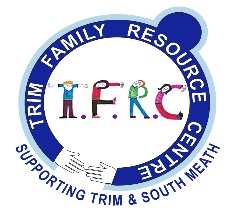 Name:	___________________________________________________________Address: _________________________________________________________ ________________________________________________________________Email: _____________________________________	Tel:         ____________Preferred session: 	Morning 		Evening: 		Either: Family details: Number of children: __________	Ages: __________ 	Res/Non-res: __________Separation: Pending __________ Recent: ________	2 years +      __________What do you hope to get from the programme?How did you hear about the programme?			_________________________________________________________________Signature: ____________________________ 	   Date: ____________________Please return this form to: Trim FRC, 22 Mornington Drive, Trim, Co. Meath. Email: trimfrcfamilysw@gmail.com Phone: 046-9438850  Data ProtectionIn compliance with data protection your personal details are for use by Trim FRC and will not be passed on to any other third party organisations. Your details will be held for the duration of the course unless you give permission to hold your details for any other further courses.